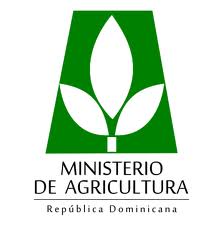 Ministerio de AgriculturaOficina de Libre Acceso a la Información Pública (OAI)Informe de Gestión y Estadísticas Julio-Septiembre 2017Santo Domingo, D. N.Octubre, 2017Índice IntroducciónLa Oficina de Libre Acceso a la Información Pública del Ministerio de Agricultura dando cumplimiento a la Ley No. 200-04 de Libre Acceso a la Información Pública, al Artículo 10 del reglamento de aplicación 130-05, a la Resolución No. 3-2012 de la Dirección General de Ética e Integridad Gubernamental (DIGEIG) y a la Resolución No. 22-2013 del Señor Ministro de Agricultura, que establece  la Matriz de Responsabilidad Informacional de este Ministerio, presenta el informe de gestión, así como las estadísticas de las actividades ejecutadas en el trimestre Julio-Septiembre  2017 por la Oficina.Solicitudes de información de ciudadanosEn el trimestre Julio-Septiembre se recibió un total de 34 solicitudes de información, de las cuales se completaron 33 solicitudes exitosamente dentro de los plazos que contempla la Ley 200-04. De estas 33 solicitudes completadas, veinticinco (25) solicitudes fueron respondidas dentro del plazo de los 15 días hábiles, cinco (5) solicitudes fueron respondidas dentro del plazo de prorroga excepcional y tres (3) solicitud fue rechazada en virtud del Artículo 17 del Reglamento 130-05.  Queda pendiente una (1) solicitud por completar dentro del plazo. Consultas de información En el trimestre Julio-Septiembre se recibió un total de 18 consultas de información, de las que se completaron exitosamente 18 consultas. De estas 18 consultas completadas,  dieciséis (16) consultas fueron respondidas y dos (2) consultas fueron remitidas a otras instituciones competentes conforme lo estipula el Artículo 16 del Reglamento 130-05. Sistema 311 de Atención Ciudadana (Quejas, Reclamaciones y Sugerencias)En el trimestre Julio-Septiembre, en el Sistema 311 de Atención Ciudadana fueron introducidas una (1) queja, cero (0) reclamaciones y una (1) sugerencia. La sugerencia recibida fue remitida a la instancia correspondiente para ser tomada en consideración y la queja fue remitida vía los canales definidos para dar respuesta a la misma, resolviéndose exitosamente.Gobierno AbiertoEn el trimestre Julio-Septiembre se continuó con la publicación de los dos (2) conjuntos de datos liberados, que se actualizan mensualmente. El CAMWEB deberá analizar que otros conjuntos de datos pueden ser liberados.  Una vez se cumplan con todos los requisitos de la Norma NORTIC A3, el Portal del Ministerio podrá obtener dicha certificación.Actividades realizadas por la Oficina de Acceso a la InformaciónEn el trimestre Julio-Septiembre se ejecutó una serie de actividades con el objetivo de continuar fortaleciendo la estructura, organización y flujo de información de la oficina, con la finalidad de ofrecer un servicio de calidad superior a los ciudadanos, así como mantener actualizado el Portal de Transparencia del Ministerio.  Entre las principales actividades se pueden citar las siguientes:Preparación Informe trimestral Abril-Junio 2017.Recepción y tramitación de las solicitudes de información de los ciudadanos.Gestión y seguimiento continuo a las solicitudes de información remitidas a los Departamentos correspondientes.Búsqueda, revisión y publicación en el Portal de Transparencia de las informaciones descritas en la Matriz de Responsabilidad Informacional del Ministerio.Establecimiento de matriz para revisión y seguimiento a la entrega de informaciones por los Departamentos responsables.Registro, atención, gestión y respuesta a las consultas de información. Actividades especiales realizadas por la Responsable de Acceso a la Información (RAI).Para dar cumplimiento al Decreto No. 143-2017 del Poder Ejecutivo que modifica la integración de las Comisiones de Ética Pública (CEP) y la Resolución No. 4-2017, emitida por la Dirección General de Ética e Integridad Gubernamental (DIGEIG), conteniendo el reglamento e instructivo de las Comisiones de Ética Publica, a partir del citado decreto, la Responsable de Acceso a la Información fue designada por el Ministro de Agricultura, junto a los dos miembros más antiguos de la institución, para conformar la Comisión Electoral para organizar el proceso de elección de la Comisión de Ética Pública 2017-2019, mediante elección popular, por primera vez.Este proceso se llevó a cabo con el acompañamiento de la DIGEIG, realizándose las elecciones el 27 de julio del presente año, donde fue escogida la nueva CEP 2017-2019 del Ministerio de Agricultura, que fue juramentada por el Ministro el 29 de agosto del presente año y por el Excelentísimo Señor Presidente de la República, Lic. Danilo Medina Sanchez, el 31 de agosto del presente año. Participación de la Responsable de Acceso a la Información en Comités y Comisiones del Ministerio de AgriculturaEn el trimestre Julio-Septiembre, la Responsable de Acceso a la Información, como miembro del Comité de Compras y Contrataciones participó en cinco (5) reuniones de este Comité.De igual forma, como miembro de la Comisión de Ética Pública del Ministerio participó en dos (2) reuniones de esta Comisión.Participación en Eventos y Reuniones de la Responsable de Acceso a la InformaciónEntrenamiento Nuevo Portal Ministerio de Agricultura, Oficina Presidencial de las Tecnologías de la Información y Comunicación (OPTIC), 4 de julio 2017.Reunión con técnicos de DIGEIG y Comisión Electoral del Ministerio de Agricultura, Ministerio de Agricultura, 6 de julio 2017.Entrenamiento de herramienta de votación para elección de Comisiones de Ética Pública, Dirección General de Ética e Integridad Gubernamental, 7 de julio 2017.Presentación Sistema Nacional de Monitoreo de la Calidad de los Servicios Públicos, Ministerio de Administración Pública (MAP), 22 de agosto 2017.Primera reunión de inducción DIGEIG-Comisión de Ética Pública electa, Ministerio de Agricultura, 14 de septiembre 2017.